INDICAÇÃO Nº 2985/2018Indica ao Poder Executivo Municipal que efetue serviços de troca de lâmpada queimada, que vem gerando reclamações, na região central do Município.Excelentíssimo Senhor Prefeito Municipal, Nos termos do Art. 108 do Regimento Interno desta Casa de Leis, dirijo-me a Vossa Excelência para sugerir que, por intermédio do Setor competente, que seja efetuado serviço de troca de lâmpada queimada na Rua Riachuelo, próximo à residência de número 135, Centro.Justificativa:Há dias que a lâmpada em questão esta apagada, alguns vizinhos já solicitaram a troca, mas não foram atendidos e que, funcionários do setor até passam ordem de serviço, mas não atendem a solicitação.Plenário “Dr. Tancredo Neves”, em 26 de abril de 2.018.Gustavo Bagnoli-vereador-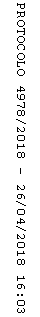 